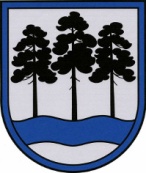 OGRES  NOVADA  PAŠVALDĪBAReģ.Nr.90000024455, Brīvības iela 33, Ogre, Ogres nov., LV-5001tālrunis 65071160, e-pasts: ogredome@ogresnovads.lv, www.ogresnovads.lv PAŠVALDĪBAS DOMES SĒDES PROTOKOLA IZRAKSTS67.Par atļauju savienot amatusOgres novada pašvaldībā (turpmāk – pašvaldība) 2022. gada 25. janvārī saņemts Ginta Sīviņa 2022. gada 25. janvāra lūgums atļaut savienot pašvaldības domes priekšsēdētāja vietnieka amatu ar LR ekonomikas ministra ārštata padomnieka reģionālās attīstības jautājumos amatu.Interešu konflikta novēršanas likuma 8.¹panta piektās daļas 1. punkts noteic valsts amatpersonai (institūcijai) pienākumu, saņemot šā panta pirmajā, otrajā vai trešajā daļā minēto lūgumu atļaut valsts amatpersonas amatu savienot ar citu amatu, ir pienākums: izvērtēt, vai amatu savienošana neradīs interešu konfliktu, nebūs pretrunā ar valsts amatpersonai saistošām ētikas normām un nekaitēs valsts amatpersonas tiešo pienākumu pildīšanai.Izskatot saņemto lūgumu amatu savienošanai, pašvaldības dome konstatēja:[1] Gints Sīviņš, pamatojoties uz pašvaldības domes 2021. gada 1. jūlija lēmumu “Ogres novada pašvaldības domes priekšsēdētāja vietnieka vēlēšanas” (protokola izraksts Nr. 2, 4.), pilda pašvaldības domes priekšsēdētāja vietnieka pienākumus.Pašvaldības domes priekšsēdētāja vietnieka pienākumi noteikti likumā “Par pašvaldībām”, pašvaldības 2021. gada 1. jūlija saistošajos noteikumos Nr. 12/2021 “Ogres novada pašvaldības nolikums” (turpmāk – Nolikums) un citos normatīvajos aktos. Pašvaldības domes priekšsēdētāja vietnieka pienākumos ietilpst:pildīt tiesību aktos tam noteiktos pienākumus;patstāvīgi koordinēt domes deputātu un pašvaldības darbību komunālo, apsaimniekošanas, izglītības, jaunatnes, kultūras un sporta jomā;pašvaldības vārdā parakstīt līgumus un citus juridiskos dokumentus nolikumā noteiktajā kārtībā;savas darbības jomās izdot ar pašvaldības funkciju izpildi saistošus rīkojumus pašvaldības izpilddirektoram un viņa vietniekam, pašvaldības iestāžu un aģentūru vadītājiem;organizēt pašvaldības darbību uzņēmējdarbības veicināšanas jomā;organizēt pašvaldības sadarbību ar sabiedriskā labuma, nevalstiskajām organizācijām un citiem sadarbības partneriem;ierosināt jautājumu izskatīšanu domē, komitejās, komisijās un darba grupās un ir tiesīgs piedalīties šo jautājumu apspriešanā;gadījumos, kad vienlaicīgi attaisnotā prombūtnē atrodas izpilddirektors un izpilddirektora vietnieks, izdot rīkojumu par izpilddirektora un izpilddirektora vietnieka aizvietošanu;savās darbības jomās bez īpaša pilnvarojuma pārstāvēt pašvaldību tiesā;veikt citus pienākumus, kas noteikti domes lēmumos un šajos noteikumos, kā arī pildīt domes priekšsēdētāja uzdotus uzdevumus.[2] Likuma “Par interešu konflikta novēršanu valsts amatpersonu darbībā” (turpmāk –Likums) 4. panta pirmās daļas 14. punkts noteic, ka pašvaldības domes priekšsēdētāja vietnieks ir valsts amatpersona.Pašvaldības domes priekšsēdētāja vietniekam, kurš ieņem algotu amatu pašvaldības domē, speciālie valsts amatpersonas amata savienošanas ierobežojumi noteikti Likuma 7. panta ceturtajā daļā.Likuma 7. panta ceturtā daļā noteic, ka pašvaldības domes priekšsēdētāja vietnieks, kurš ieņem algotu amatu pašvaldības domē, [...] papildus šā likuma 6. panta ceturtajā daļā noteiktajam var savienot valsts amatpersonas amatu tikai ar:1) amatu arodbiedrībā, biedrībā vai nodibinājumā, politiskajā partijā, politisko partiju apvienībā vai reliģiskajā organizācijā, ja šā panta septītajā daļā nav noteikts citādi;2) šādiem amatiem, ja tas nerada interešu konfliktu un ir saņemta tās valsts amatpersonas vai koleģiālās institūcijas rakstveida atļauja, kura attiecīgo personu iecēlusi, ievēlējusi vai apstiprinājusi amatā:a) amatu kapitālsabiedrībā, kurā publiska persona vai publiskas personas kapitālsabiedrība ir dalībnieks, ja tas saistīts ar publiskas personas interešu pārstāvēšanu šajā kapitālsabiedrībā,b) citu amatu publiskas personas institūcijā,c) eksperta (konsultanta) darbu, kura izpildes vieta ir citas valsts administrācija, starptautiskā organizācija vai tās pārstāvniecība (misija).Pašvaldības domes priekšsēdētāja vietniekam, kurš ieņem algotu amatu pašvaldības domē, ir atļauts savienot savu ieņemamo valsts amatpersonas amatu ar citu amatu publiskas personas institūcijās (ar ne vairāk kā ar diviem citiem algotiem vai citādi atlīdzinātiem), ja to savienošana nerada interešu konfliktu un ir saņemta attiecīgās publiskas personas iestādes vadītāja vai viņa pilnvarotas personas rakstveida atļauja (konkrētajā gadījumā pašvaldības dome).[3] Ar Ministru kabineta 2021. gada 7. jūlija rīkojumu Nr. 461 “Par Arta Grinberga atbrīvošanu no Rīgas ostas valdes locekļa amata un Ginta Sīviņa iecelšanu Rīgas ostas valdes locekļa amatā” ekonomikas ministra izvirzītais pārstāvis Gints Sīviņš iecelts Rīgas ostas valdes locekļa amatā. Ar pašvaldības domes 2021. gada 8. jūlija domes lēmumu “Par atļauju Ogres novada pašvaldības domes priekšsēdētāja vietniekam Gintam Sīviņam savienot amatus” (protokols Nr. 3, 2.) Gintam Sīviņam atļauts savienot Ogres novada pašvaldības domes priekšsēdētāja vietnieka amatu ar Rīgas ostas valdes locekļa amatu. Ar Rīgas brīvostas valdes 2021. gada 27. augusta lēmumu Nr. 88 (protokols Nr. 15) “Par Rīgas brīvostas valdes priekšsēdētāja vietnieku” G.Sīviņš ievēlēts par Rīgas brīvostas valdes priekšsēdētāja vietnieku.[4] Ar Ekonomikas ministrijas 2022. gada 25. janvāra rīkojumu Nr. 4.1-8.2/2022/22 “Par Gintu Sīviņu” Gints Sīviņš ar 2022. gada 25. janvāri iecelts ekonomikas ministra Jāņa Vitenberga ārštata padomnieka reģionālās attīstības jautājumos amatā uz ministra pilnvaru laiku. G.Sīviņš pilda ekonomikas ministra ārštata padomnieka amata pienākumus un sniedz ekonomikas ministram konsultācijas reģionālās attīstības jautājumos.Ministra padomniekam speciālie amatu savienošanas ierobežojumi noteikti likuma “Par interešu konflikta novēršanu valsts amatpersonu darbībā” 7. panta sestajā daļā, kas noteic, ka […] šā likuma 4. panta pirmās daļas 5. punktā, […], papildus šā likuma 6. panta ceturtajā daļā noteiktajam var savienot valsts amatpersonas amatu tikai ar:1) amatu arodbiedrībā; 2) citu amatu, uzņēmuma līguma, pilnvarojuma izpildi vai saimniecisko darbību individuālā komersanta statusā vai reģistrējoties Valsts ieņēmumu dienestā kā saimnieciskās darbības veicējam saskaņā ar likumu “Par iedzīvotāju ienākuma nodokli”, ja šī savienošana nerada interešu konfliktu un ir saņemta attiecīgās publiskas personas iestādes vadītāja vai viņa pilnvarotas personas rakstveida atļauja. Ja profesionālā dienesta karavīrs likumā noteiktajā kārtībā uz noteiktu laiku iecelts amatā civilā valsts iestādē vai valsts drošības iestādē, rakstveida atļauju amatu savienošanai izsniedz tās iestādes vadītājs, kurš viņu iecēlis amatā.Ņemot vērā minēto, ministra padomniekam ir atļauts savienot savu ieņemamo valsts amatpersonas amatu ar ne vairāk kā ar diviem citiem algotiem vai citādi atlīdzinātiem valsts amatpersonas amatiem vai amatiem citās publiskas personas institūcijās un ar citiem amatiem, ja to savienošana nerada interešu konfliktu un ir saņemta attiecīgās publiskas personas iestādes vadītāja vai viņa pilnvarotas personas rakstveida atļauja (konkrētajā gadījumā ministrs, kurš iecēlis amatā vai viņa pilnvarota persona).[5] Interešu konflikta novēršanas likuma 1. panta 5. punktā noteikts, ka interešu konflikts ir situācija, kurā valsts amatpersonai, pildot valsts amatpersonas amata pienākumus, jāpieņem lēmums vai jāpiedalās lēmuma pieņemšanā, vai jāveic citas ar valsts amatpersonas amatu saistītas darbības, kas ietekmē vai var ietekmēt šīs valsts amatpersonas, tās radinieku vai darījumu partneru personiskās vai mantiskās intereses.Izvērtējot likumā “Par pašvaldībām”, pašvaldības Nolikumā noteiktās pašvaldības domes priekšsēdētāja vietnieka funkcijas kopsakarā ar ekonomikas ministra ārštata padomnieka amata pienākumiem, secināms, ka pašvaldības domes priekšsēdētāja vietnieka amata savienošana ar ekonomikas ministra ārštata padomnieka reģionālās attīstības jautājumos amatu interešu konfliktu nerada, netiks ierosināti un pieņemti lēmumi vai veiktas citas darbības, kas varētu skart G.Sīviņa kā valsts amatpersonas personiskās un mantiskās intereses, kā arī nav pretrunā ar valsts amatpersonai saistošām ētikas normām un nekaitēs valsts amatpersonas tiešo pienākumu pildīšanai.Vienlaikus jāņem vērā, ka atbilstoši Likuma vispārīgajam regulējumam amatpersona pati ir atbildīga par interešu konflikta nepieļaušanu un valsts amatpersonas ētikas normu ievērošanu, tāpēc, neraugoties uz kompetentās institūcijas doto atļauju savienot amatus, G.Sīviņam ir pienākums jebkurā brīdī izvērtēt interešu konflikta iespējamību un rīcības atbilstību amatpersonas ētikas normām, ja, pildot pašvaldības domes priekšsēdētāja vietnieka amatu vai ekonomikas ministra ārštata padomnieka reģionālās attīstības jautājumos amatu, pastāv iespēja, ka G.Sīviņš var nonākt interešu konflikta situācijā.[6] Saskaņā ar Likuma 8.1 panta trešo daļu personai, kura vēlas savienot valsts amatpersonas amatu ar citu amatu, un šāda amatu savienošana ir pieļaujama, saņemot amatpersonas (institūcijas) rakstveida atļauju, ir pienākums pirms amatu savienošanas (uzņēmuma līguma noslēgšanas vai pilnvarojuma uzņemšanās) uzsākšanas rakstveidā iesniegt attiecīgajai amatpersonai (institūcijai) lūgumu atļaut savienot valsts amatpersonas amatu ar citu amatu. Savukārt minētā panta piektās daļas 2. apakšpunkts nosaka, ka šajā likumā noteiktajos gadījumos valsts amatpersonai (institūcijai), saņemot šā panta pirmajā, otrajā vai trešajā daļā minēto lūgumu atļaut valsts amatpersonas amatu savienot ar citu amatu, ir pienākums mēneša laikā pieņemt lēmumu par atļaujas izsniegšanu vai atteikšanos izsniegt atļauju amatu savienošanai.Pašvaldības dome ir institūcija, kas saskaņā ar Likuma 7. panta piekto daļu ir kompetenta izsniegt atļauju pašvaldības domes priekšsēdētāja vietnieka amatu savienot ar citu amatu.Ņemot vērā minētos apsvērumus un pamatojoties uz Likuma 8.1 panta piekto daļu,balsojot: ar 19 balsīm "Par" (Andris Krauja, Artūrs Mangulis, Dace Kļaviņa, Dace Māliņa, Dace Nikolaisone, Dzirkstīte Žindiga, Edgars Gribusts, Egils Helmanis, Ilmārs Zemnieks, Indulis Trapiņš, Jānis Iklāvs, Jānis Kaijaks, Jānis Lūsis, Jānis Siliņš, Linards Liberts, Pāvels Kotāns, Raivis Ūzuls, Toms Āboltiņš, Valentīns Špēlis), "Pret" – nav, "Atturas" – nav,Gints Sīviņš balsojumā nepiedalās, ievērojot likumā “Par interešu konflikta novēršanu valsts amatpersonu darbībā” paredzētos lēmumu pieņemšanas ierobežojumus,Ogres novada pašvaldības dome NOLEMJ:         Atļaut Gintam Sīviņam savienot Ogres novada pašvaldības domes priekšsēdētāja vietnieka amatu ar ekonomikas ministra ārštata padomnieka reģionālās attīstības jautājumos amatu.(Sēdes vadītāja,domes priekšsēdētāja E.Helmaņa paraksts)Ogrē, Brīvības ielā 33              Nr.3          2022. gada 24. februārī